Каждая их картина такая трогательная и жизненная! А сколько душевности в каждой!
Вглядываясь в них, как никогда, понимаешь, что такое война и через что пришлось пройти людям! 

Названия картин и авторы:
1. "Даже не снилось. 22 июня 1941", Валентин Папко.
2. "Сыновья", А. и С. Ткачевы.
3. "Возвращение", В. Костецкий.
4. "Душа солдата", Сергей Бессонов.
5. "Играй, мой баян", Г. Гришин.
6. "Моцарт", К. Мирошник и Н. Кургузова-Мирошник.
7. "Сестрица", М. Самсонов.
8. "Боевые подруги", Н.Я. Бут.
9. "С Победой!", Н. Репин.
10. "Мир. Конец войны", Н.Я. Марченко.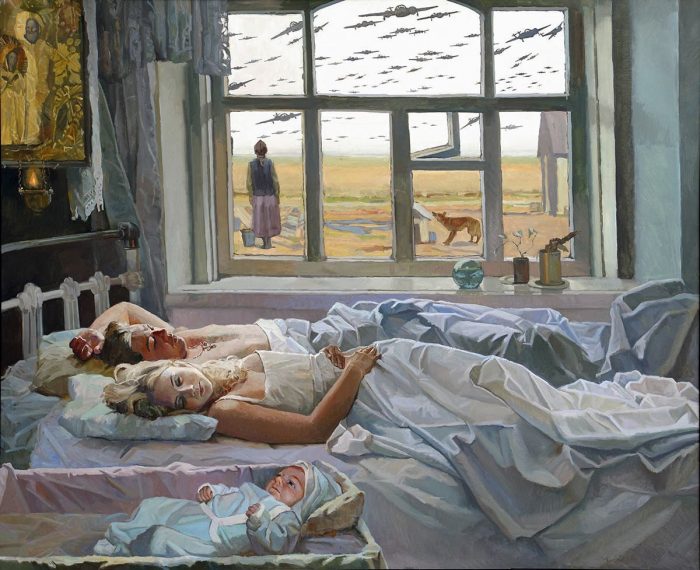 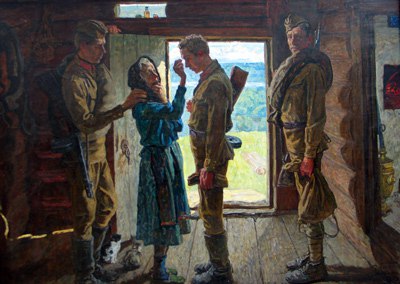 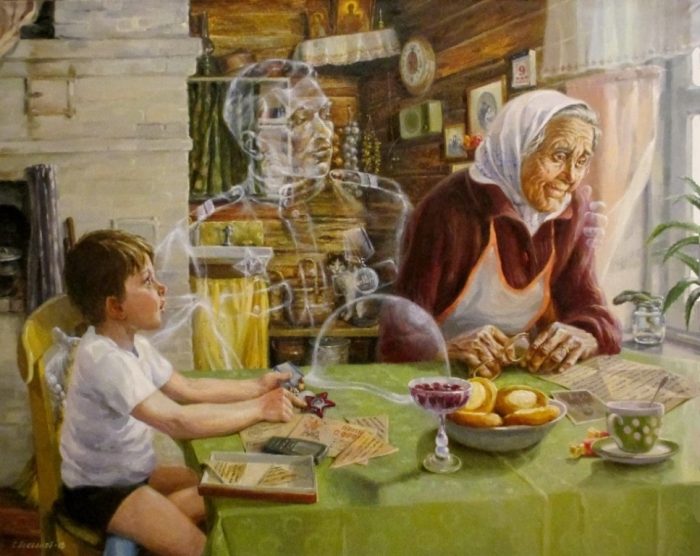 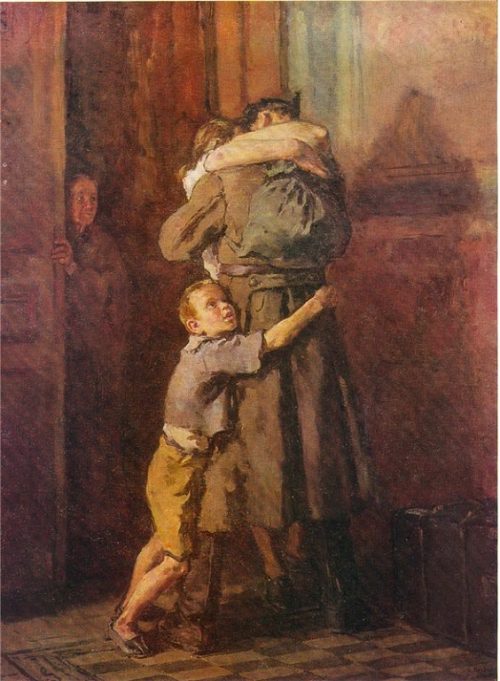 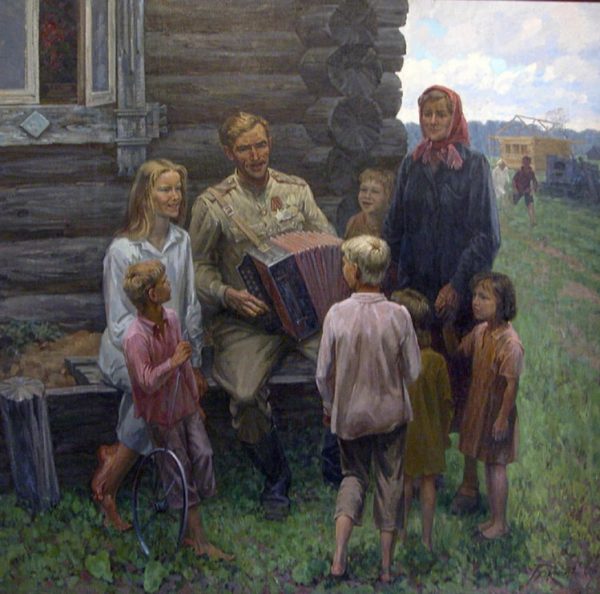 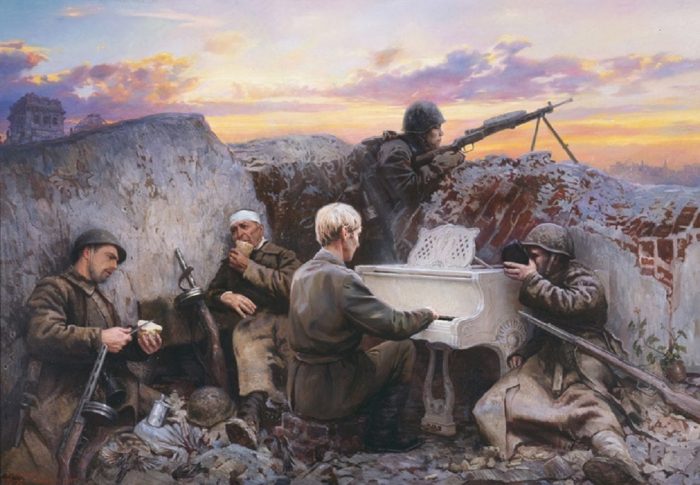 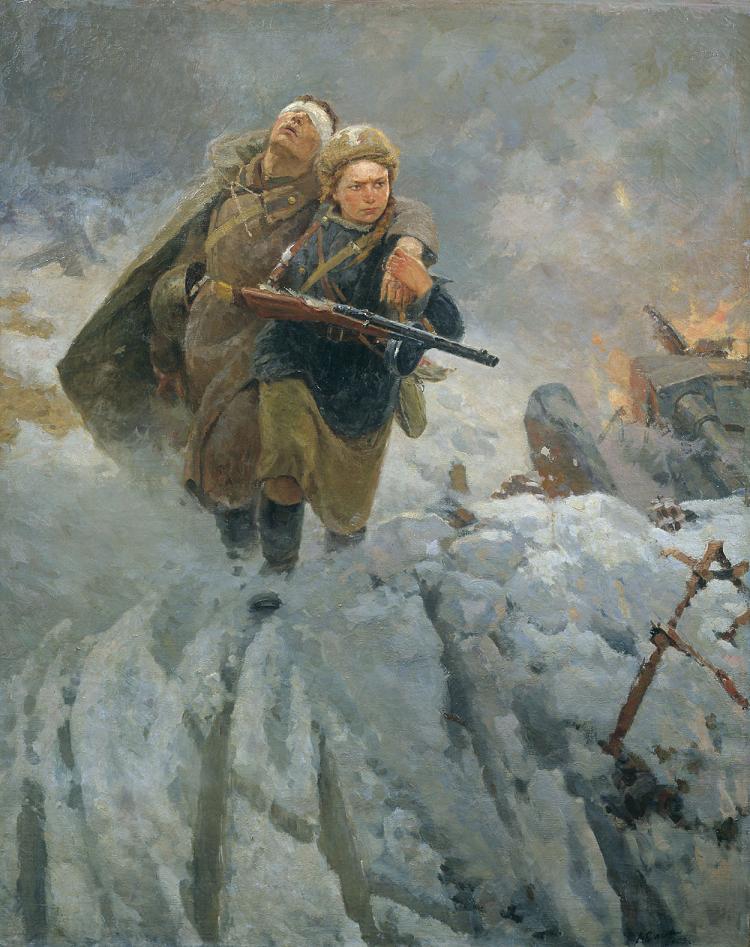 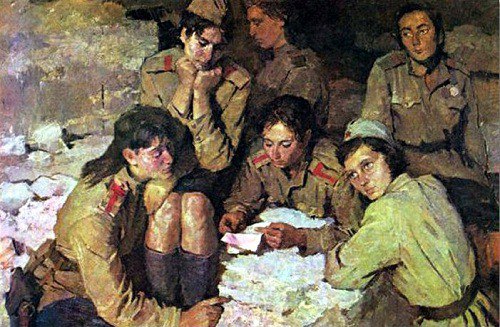 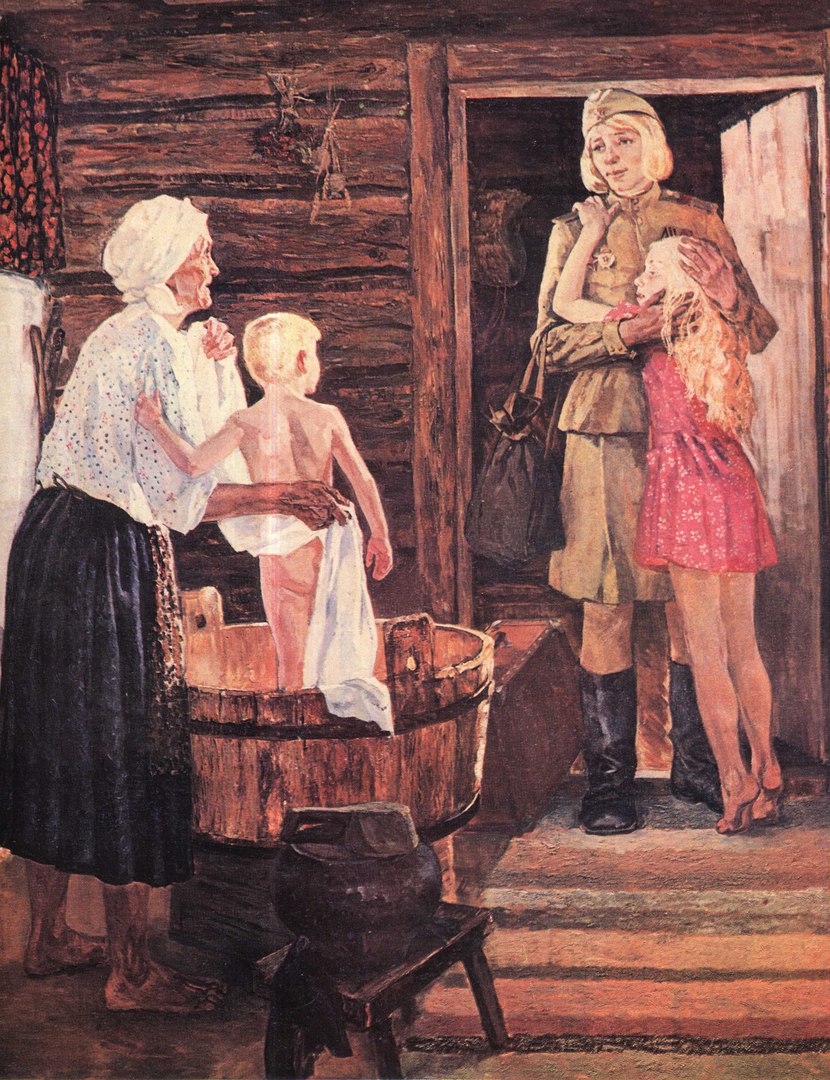 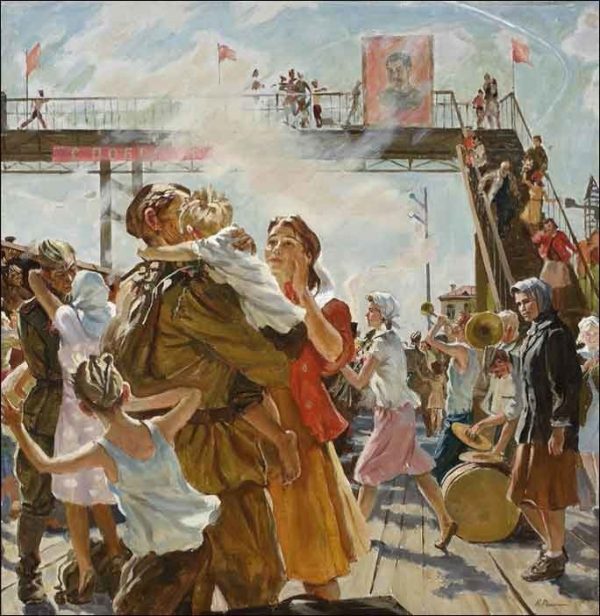 